Publicado en Alicante (Comunidad Valenciana)  el 11/03/2024 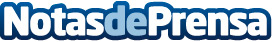 Repara tu Deuda cancela 37.000€ en Alicante (Comunidad Valenciana) con la Ley de Segunda OportunidadLa exonerada solicitó los préstamos para los gastos ordinarios y luego pidió otros créditos para asumir los anterioresDatos de contacto:David GuerreroResponsable de Prensa655956735Nota de prensa publicada en: https://www.notasdeprensa.es/repara-tu-deuda-cancela-37-000-en-alicante_1 Categorias: Nacional Derecho Finanzas Sociedad Valencia http://www.notasdeprensa.es